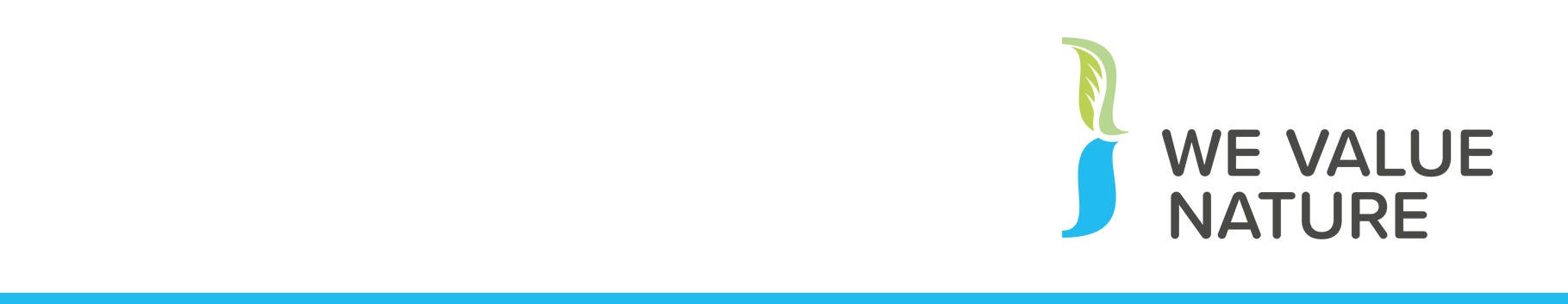 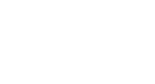 TimeSession13:00WelcomeBrief presentation of We Value Nature, training agenda and learning objectives.13:15 – 13:30Introduction to natural capitalDefinition, natural capital impacts and dependencies for business.13:30 – 13:55Why is natural capital importantExploring natural capital-related risks and opportunities.13:55 – 14:45Game - Identifying and manage risks and opportunities related to nature in teams with fellow participants.14:45 – 15:05Coffee break 15:05 – 15:40 Exploring practical approachesIntroducing the Natural Capital Protocol, business applications, and other useful tools.15:40 – 16:20 Case study/studies  16:20 – 16:45Natural capital put into practiceA brief discussion on measurement and valuation, including environmental profit and loss statements16:45– 17:00Lessons learned & wrap upKey learnings and takeaways, as well as upcoming engagement opportunities with We Value Nature.17:00End of training 